Exercices:A) Complète: a) Tu ____ un stylo bleu.                    g) Vous ______ une sœur.b) J ’ ____ une trousse rose.              h) Ils ______ 30 ans.c) Il ___ un stylo.                              i) Nous _______ un crayon.d) Elle ____ un livre.                         j) Elles ________ deux cahiers.e) Tu _____ 10 ans.      f) J’_____ un frère.       B) Complète:1) J'________ un bouton (σπυρί) sur la joue.    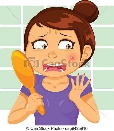 2) Vous ____________ une belle voiture rouge.     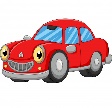 3) L'éléphant ________ des oreilles ( αυτιά) énormes. 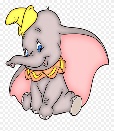 4) Nous _______________ un train à prendre.  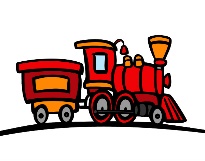 5) Les enfants _____________ peur ( φοβούνται) du loup.  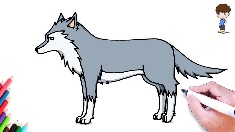 6)  Tu ______________ trois ans aujourd'hui.    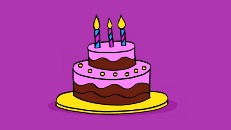 